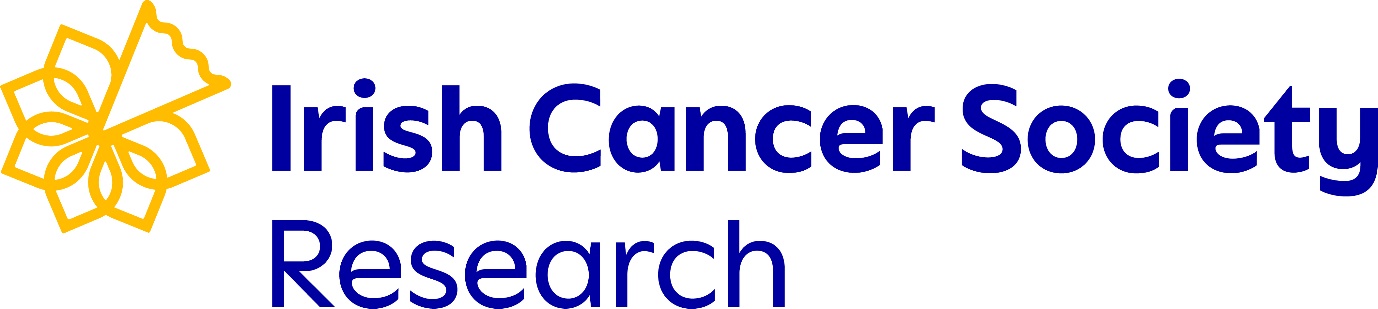 Junior Applicant Curriculum Vitae – (max 3 pages)Academic QualificationsPlease detail each year of the qualification in a separate table (table template can be copied and pasted). For example, Year 1 would be entered into a separate table to Year 2 etc. Research ExperiencePlease detail any past or present research experience. Give details where the research experience took place and details of any outputs achieved, techniques learnt, and skills obtained.Relevant Research EmploymentPlease detail current and previous positions (relevant to the scholarship application) held including start and end date, job title and university/ hospital/ business/ institution where you were employed.PublicationsPlease detail your 5 most relevant, peer-reviewed publications. Please include year of publication, authors, publication title, name of the publication/journal, DOI, and a URL link if available. Please start with the most recent publication and underline your name.Research GrantsPlease provide details of the 3 most recent research grants you have been awarded. Please start with the most recent.Name: Academic Correspondence Address: Email: Academic Correspondence Address: Degree/QualificationYear (1st, 2nd, 3rd, 4th)From - ToSubjectsInstituteDepartment/School/DivisionCountryGradeYears (From-To)PositionInstitutiona.b.c.d.e.Total Number of Publications:Total Number of Publications:Total Number of citations:H-IndexSource of Data (e.g., Scopus)Source of Data (e.g., Scopus)Hyperlink to ProfileHyperlink to ProfileGrant TitleGrant CodeFunding BodyAward DateGrant ValueYour Role€€€ Total Grant Funding to Date:Total Grant Funding to Date:Total Grant Funding to Date:€€€